Temat: Uzależnienia chemiczne.Zapoznaj się  z poniższymi informacjami. Jeśli możesz wydrukuj je i wklej              do zeszytu, możesz też je przepisać.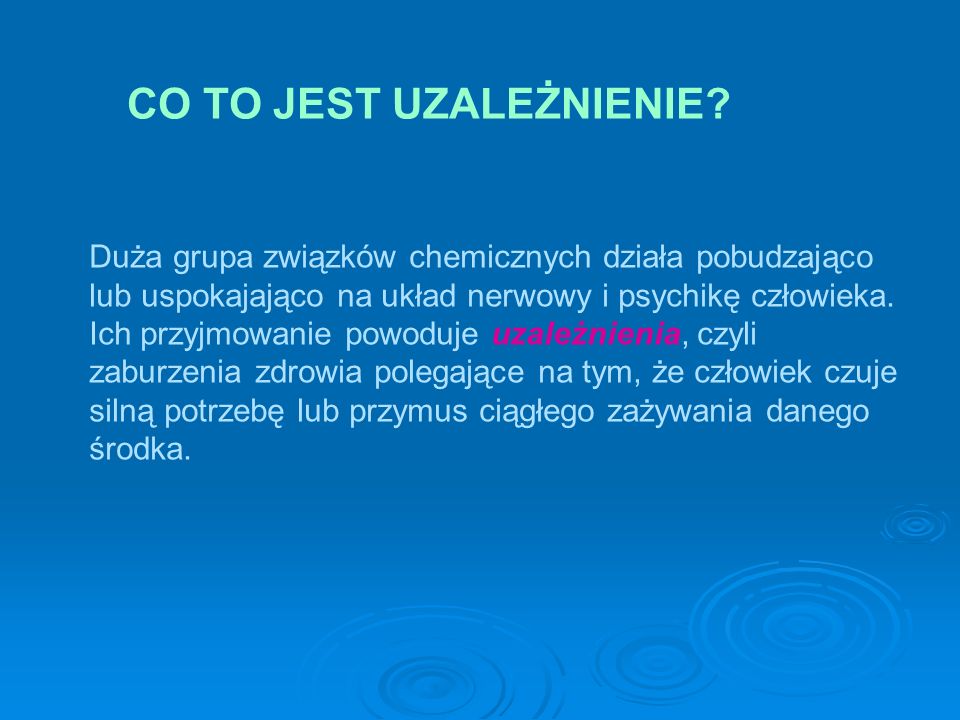 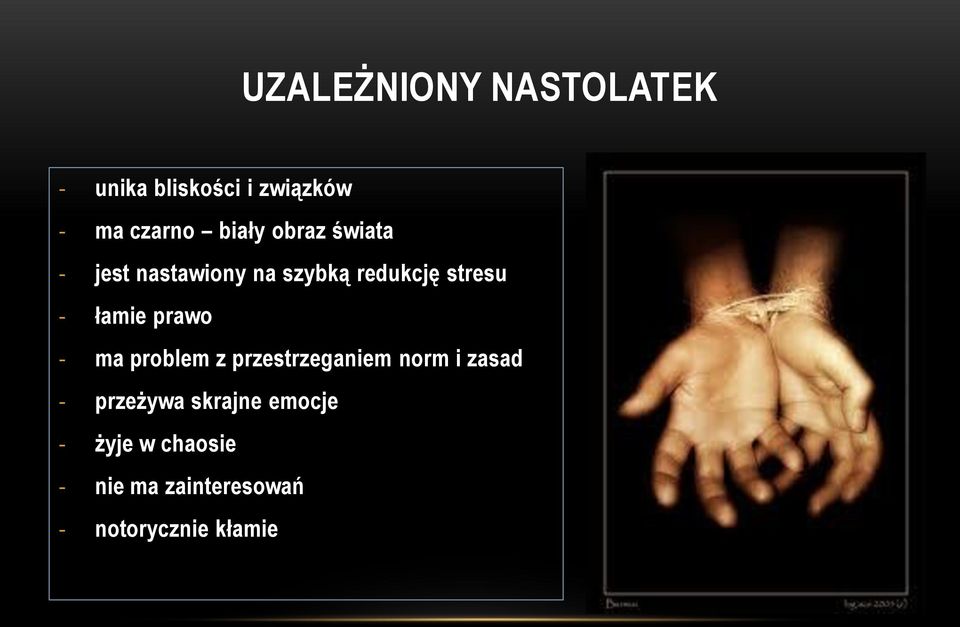 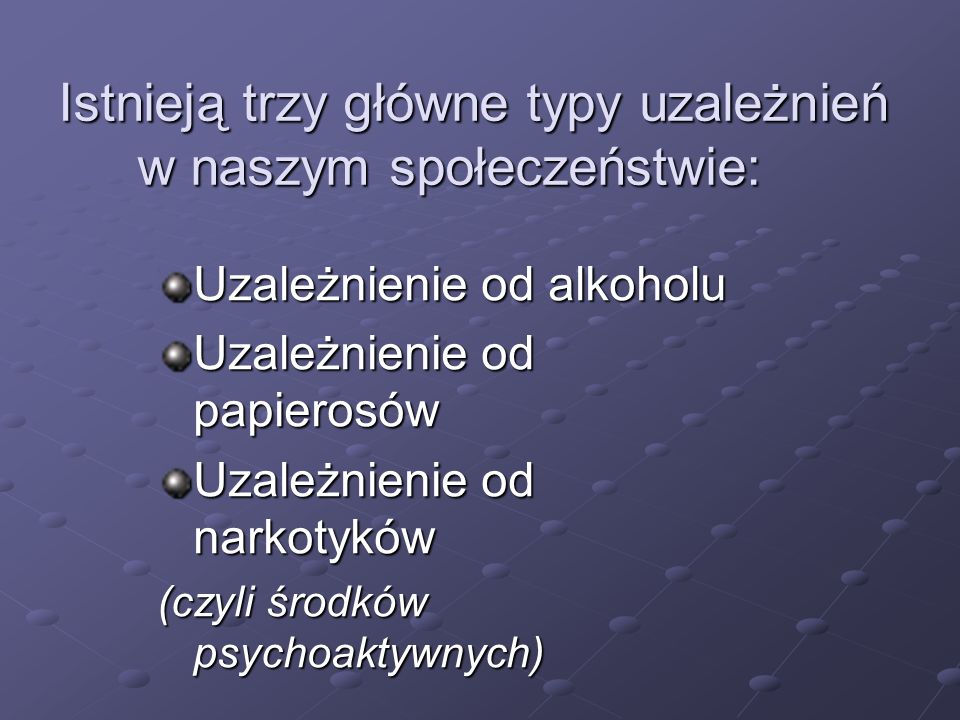 Na koniec zastanów się i napisz, jak można uniknąć uzależnień chemicznych. Możesz skorzystać z Internetu. Powodzenia!………………………………………………………………………………………………………………………………………………………………………………………………………………………………………………………………………………………………………………………………………………………………………………………………………………………………………………………………………………………………………………………………………………………………………………………………………………………………………………………………………………………………………………………………………………………………………………………………